                                                  April månedsbrevMars hadde vi mye fokus på påske. Vi har laget påskepynt, sådd karse og  sunget påske sanger, snakket om påskeharen og fortalte eventyret om påskeharen og om de tre påskeskyllingene som skulle finne påskeegget. Påskeharen la ofte spor i skjul som barna fant når de lekte ute, og dette ga mye undring og nysgjerrighet. Plutselig kom påskeharen i barnehagen og dette var en stor glede for barna. Veldig kjekt at så mange foreldre kom til påskefrokosten, og barna gledet seg veldig til dette. April - Juni er tema lek og læreglede Hovedmålet: Fremme et inkluderende miljø der alle barn kan delta i lek og erfare glede i lek. Delmål: Organisere rom, tid og lekemateriell for å inspirere til ulike typer lek. Sosiale mål: Barn skal få leke i små grupper. Mål for barns medvirkning denne perioden: legge til rette for utvikling av leketemaer som barna uttrykker interesse for.  Denne måneden skal vi ha fokus på lekemiljøet i avdelingen ut ifra de leketemaer som barna uttrykker interesse for. Når barna er ute skal de øve seg på å leke regelleker som «stiv heks og alle mine kyllinger kom hjem» Når vi er på tur eller ute i barnehagens ute område skal vi innhente lekemateriell (kongler, pinner, steiner, blomster fra naturen og bruke det i lek. Vi skal også lese eventyr og bøker som gir impuls til lek. Leken kan stimulere alle sider ved barnets utvikling. Dette gjelder både språklig, sosial, emosjonell, kognitiv, moralsk og motorisk utvikling. Leken er også med på å utvikle kreativitet, problemløsningsevne og å lære barnet noe om hvordan verden fungerer både sosialt og fysisk.Bursdag denne måneden: 11. 4 Konrad 6 år14.4 William 4 år24.4 Ella Gurie 4 år1.5 Jonas 5 år 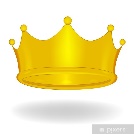 Hipp hipp hurra 